Приложение № 7-3к Приказу Отдела образования Турочакского района от 07.07.2017   г. № 420 Секция № 3.Секция учителей русского языка и литературы.Тема: «Методическая и профессиональная компетентность педагога как условие его эффективной деятельности  в достижении высокого качества образования».Руководитель: Колобанова Светлана Алексеевна, МОУ «Турочакская СОШ».Место проведения: 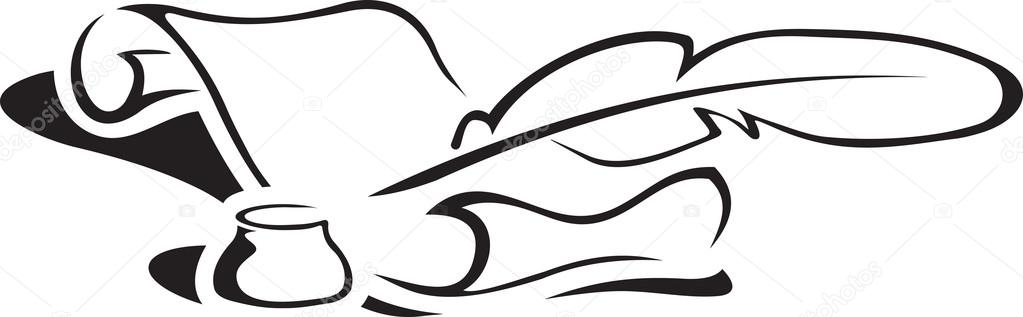 №Наименование мероприятияОтветственный- Приветствие. План  работы секции.Колобанова С. А.МОУ «Турочакская СОШ»Повышение профессиональной компетенции педагога как условие повышения качества образования.Сутягина А.Н.Петрова В.С.Отдел образованияРезультаты  ЕГЭ и ОГЭ по русскому языку  за 2016-2017 учебный год. Колобанова С. А.МОУ «Турочакская СОШ»Работа с текстом – шаг к успешной сдачи ГИА в 9, 11 классах.Колобанова С. А.МОУ «Турочакская СОШ»3.1Мастер-класс «Развитие учебно-познавательной компетенции  через работу с текстом».Болкунова Ю.В.Алина И.В.МОУ «Турочакская СОШ»3.2Мастер-класс «Обучение написанию сочинения в рамках ОГЭ и ЕГЭ».Лапшина И.А.МОУ «Турочакская СОШ»3.3Мастер-класс «Анализ эпизода произведения с точки зрения синтаксиса».Колобанова С. А.МОУ «Турочакская СОШ»Формирование и развитие основ читательской компетенции на уроках русского языка и литературы, и во внеурочное время.4.1Мастер-класс «Выявление проблем чтения в современной школе и пути их решения».Евстропова Т.И.МОУ «Турочакская СОШ»4.2Мастер – класс «Проблемные педагогические ситуации и  их решения». Колобанова С. А.МОУ «Турочакская СОШ»- Работа РМО: Анализ  и  план работы  РМО на 2017-2018 уч.г.  Колобанова С.  А.МОУ «Турочакская СОШ»;Разное.Подведение итогов работы секции. Колобанова С.  А.МОУ «Турочакская СОШ»;